BestillingTabel 1 – BestillerTabel 2 - Tidspunkt for rutens aktiveringStamdata for datamodtagerSystemTabel 3 - DatamodtagerTabel 4 – DatamodtagersystemInformation om RutePrimær dataforsendelseTabel 5 - Identifikation af dataforsendelse – PrimærTabel 6 – RutetypeTabel 7 – DataafgiverTabel 8 -  DataafsendersystemSekundær dataforsendelse (Asynkront forretningssvar) – OptionTabel 9 – Sekundær dataforsendelse - Identifikation Følgende gælder for den sekundære dataforsendelses rute:Ruten er altid eksplicitDatamodtager: Værdi fra Tabel 7Datamodtagersystem : Værdi fra Tabel 8 Dataafgiver : Værdi fra Tabel 3Dataafsendersystem : Værdi fra Tabel 4UnderskriftsbladDatamodtager – Myndighed / Organisation med ansvar for modtagelse af dataDataafgiver – Myndighed / Organisation med ansvar for aflevering af data 
(Udfyldes kun hvis forskellig fra ’Datamodtager – Myndighed’)DelegeringUnderskriftDataafgiver – Myndighed / OrganisationSkal underskrives af person, som er bemyndiget af myndighed/organisation til at godkende delegeringen.VejledningVejledning i brug og kontrol af bestillingsformularen.BestillerEr normalt den forvaltningsansvarlige for datamodatagersystemetI afsnit 1 angives information knyttet til håndteringen af bestillingenIdentifikation og kontaktinformation på bestilleren. E-mailadresse og tlf.nr. skal være til den forvaltningsansvarliges supportfunktion. Må ikke være personspecifik.Angivelse af BestillingsID, som fås ved oprettelse af bestillingen via KOMBITs katalog med standardydelser.Om bestiller er forvaltningsansvarlig for datamodtagersystemet (default) eller dataafsendersystemet*.Ønsket tidspunkt for rutens etablering. 
I afsnit 2 angives stamdata for datamodtagersystemetOmfatter datamodtager og datamodtagersystemet
I afsnit 3 angives information om rute fra dataafsendersystemet til datamodtagersystemetDatatypen (InfRef) for ruten, dvs. rutens primære nøgle. Den remgår af servicebeskrivelsen.Det er her muligt at angive en sekundær rute for et asynkront forretningssvar. En sådan rute vil altid være eksplicit og pege hen til det dataafsendersystem, som fremgår af den primære rute. Sådanne dataudvekslings-par fremgår af integrationsbeskrivelsen for de omfattede services.I afsnit 4 skal der foreligge underskrift for den/de parter, som indgår i dataudvekslingenAfsnit 5 omhandler delegering af bestilleropgaven til den forvaltningansvarlige for dataafsendersystemet.Delegering foretages af dataafgiver, dvs. den myndighed/organisation, som er ansvarlig for afsendelse af data via ruten.Delegeringen forudsætter en underskrift fra denne myndighed/organisation.
Bestillinger sender bestilling til underskriftUden delegering: Til systemejer for datamodtagersystemetMed delegering: Til systemejer for dataafsendersystemetSystemejer for DatamodtagersystemSystemansvarlig modtager bestillingsformularen. Systemejer bekræfter bestillingen med sin underskrift, jf. afsnit 4Såfremt der er tale om dataudveksling mellem forskellige juridiske parter, fx kommuner, skal systemejeren sørge for, at bestillingen bliver underskrevet af den juridiske part, som er systemansvarlig/-ejer for Dataafsendersystemet.
Bestillingsformularen med underskrifter sender systemansvarlige retur til sin forvaltningsansvarlige, Bestiller.Systemejer for DataafsendersystemSystemansvarlig modtager bestillingsformularen. Systemejer bekræfter bestillingen med sin underskrift, jf. afsnit 4Systemansvarlig bekræfter delegeringen jf. afsnit 5.Såfremt der er tale om dataudveksling mellem forskellige juridiske parter, fx kommuner, skal systemejeren sørge for, at bestillingen bliver underskrevet af den juridiske part, som er systemansvarlig/-ejer for Datamodtagersystemet.
Bestillingsformularen med underskrifter sender systemansvarlige retur til sin forvaltningsansvarlige, Bestiller.Bestiller Fremsender bestillingsformularen til Serviceplatformens HelpdeskServiceplatformens HelpdeskKontrollerne tager udgangpunkt i Datamodtagersystemet, et it-system i Administrationsmodulet.Indgangskontroller:Alle rubrikker i afsnit 1 skal være udfyldt med relevant information.
Såfremt bestiller er forvaltningsansvarlig for DatamodtagersystemetKontrollerer, at afsender af bestillingsformularen har tilladelse til at bestille ruten. Det gøres ved hjælp af denne afsenders e-mail-adresse. Denne e-mail-adresse skal enten være registreret som ”e-mail-adresse” på it-systemets (Datamodtagersystemets) Stamdata i Administrationsmodulet eller alternativt være angivet samme sted i feltet ’Beskrivelse’ med note om, at denne adresse benyttes ifm. SFTP-rutebestilling (fx support@contoso.com eller *@contoso.com).Såfremt bestiller er forvaltningsansvarlig for DataafsendersystemetBestiller skal i STS Administration være registreret, som forvaltningsansvarlig for dataafsendersystemet angivet i Tabel 8. Det gøres ved hjælp af denne afsenders e-mail-adresse. Denne e-mail-adresse skal enten være registreret som ”e-mail-adresse” på it-systemets (Dataafsendersystemets) angivet i beskrivelsesfeltet under i Administrationsmodulet eller alternativt være angivet samme sted i feltet ’Beskrivelse’ med note om, at denne adresse benyttes ifm. SFTP-rutebestilling (fx support@contoso.com eller *@contoso.com).
Dataafgiver, den myndighed/organisation, som er angivet i Tabel 7, skal fremgå af myndighedsafgræsningen på Dataafsendersystemet i STS administration.
Delegeringen skal i afsnit 5 være underskrevet af Dataafgiver.
Rutekontroller:Såfremt InfRef kræver myndighedsgodkendelse af ruten, da skal der foreligge underskrift af Datamodtager i afsnit 4Såfremt Datamodtager er forskellig fra Dataafgiver, skal der foreligge underskrift fra begge parter.Datamodtager (Myndighed/Organisation) skal være angivet under ’Afgrænsning af myndighed’ på it-systemets Stamdata.Såfremt dataforsendelsen (InfRef) kun må sendes til godkendte produkt-versioner af et givent Datamodtagersystem kontrolleres for overensstemmelse med positivlisten modtaget af KDI, KOMBIT.Kontroller at den angivne Rutetype er tilladt for den angivne InfRef. GennemførelseHerefter undersøges, om den ønskede dato for rutens etablering kan imødekommes. Ellers tages dialog med bestiller herom.Etablering af rute (-r)Tilbagemeldning til bestiller på rutens oprettelse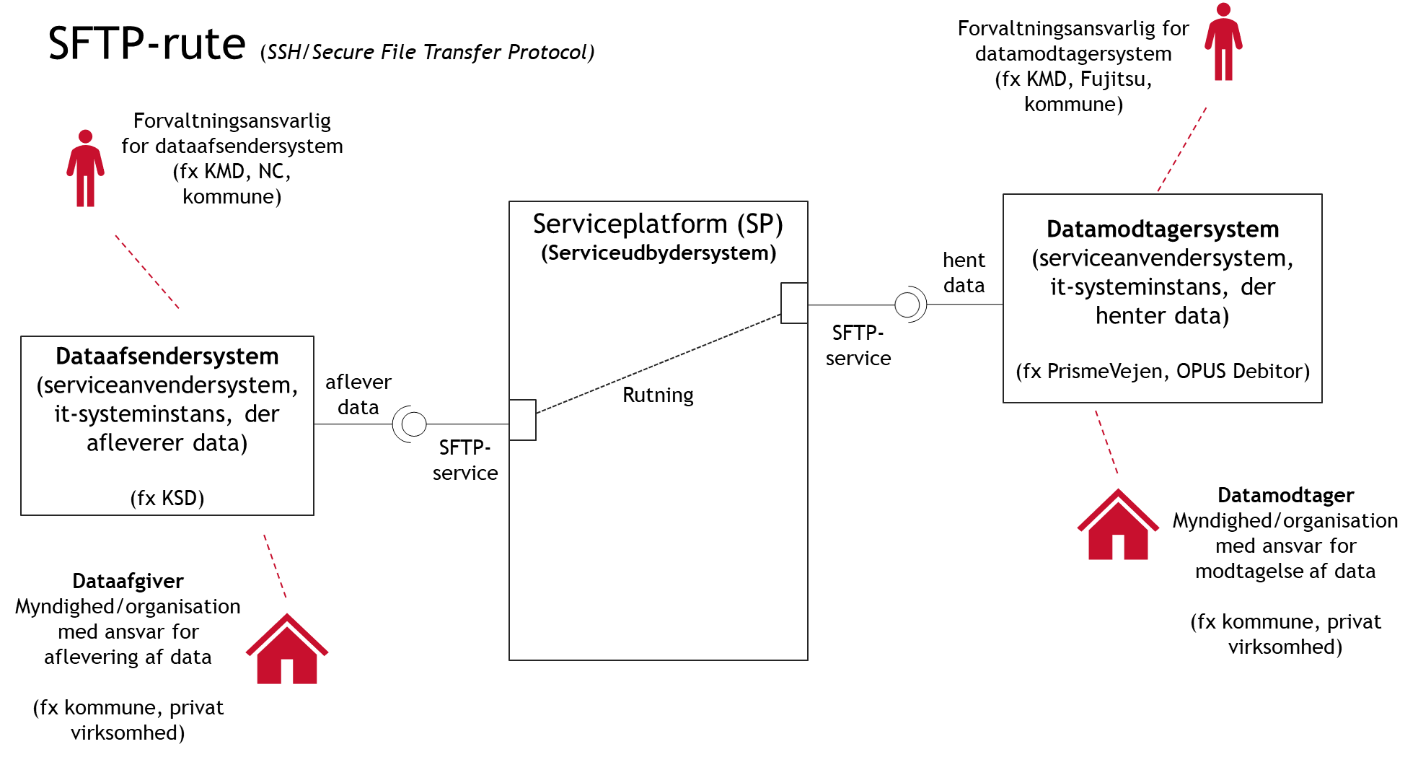 Figur 1 – Kontekst Mapning af begreber mellem procesbeskrivelser/bestillingsformularer og Administrationsmodul:Sendes tilServiceplatformens Helpdesk – www.serviceplatformen.dk
Kontaktinformation: Tlf.: +45 70 11 15 39; e-mail: helpdesk@serviceplatformen.dkSendes afForvaltningsansvarlig for det it-system, som er modtager af dataFormularServiceplatformen - Bestillingsformular for etablering af SFTP-Rute_2Formularversion2.0Dokumentversion1.2BestillerBestillerBestillerRolle (sæt et ’x’)xForvaltningsansvarlig DatamodtagersystemRolle (sæt et ’x’)Forvaltningsansvarlig Dataafsendersystem
Kræver angivelse af delegeringNavn på organisationenCVR-nummerKontaktoplysninger 	Navntil support	E-mail	TelefonnummerKOMBIT BestillingsIDGældende fraGældende fraDatoTiddd.mm.åååå hh.mmDatamodtager – Myndighed / Organisation med ansvar for modtagelse af dataDatamodtager – Myndighed / Organisation med ansvar for modtagelse af dataNavnCVR-nummernn nn nn nnDatamodtagersystemDatamodtagersystemDatamodtagersystemDatamodtagersystemDatamodtagersystemNavnIdentifikation (UUID)Driftsmiljø (sæt et ’x’)ProduktionExttestProduktnavn og versionDataforsendelseDataforsendelseDatatype (InfRef)RutetypeRutetypeRutetypeRutetypeRutetypeType (sæt et ’x’)ImplicitEksplicitDataafgiver – Myndighed / Organisation med ansvar for aflevering af data Dataafgiver – Myndighed / Organisation med ansvar for aflevering af data NavnCVR-nummernn nn nn nnDataafsendersystemDataafsendersystemNavnUUIDDataforsendelseDataforsendelseDatatype (InfRef)Navn___________________________________________________________________________________________________________________________________________________________________________________________________Titel___________________________________________________________________________________________________________________________________________________________________________________________________Dato_____________Underskrift______________________________________Navn___________________________________________________________________________________________________________________________________________________________________________________________________Titel___________________________________________________________________________________________________________________________________________________________________________________________________Dato_____________Underskrift______________________________________Navn___________________________________________________________________________________________________________________________________________________________________________________________________Titel___________________________________________________________________________________________________________________________________________________________________________________________________Dato_____________Underskrift______________________________________Procesbeskrivelser og bestillingsformularerAdministrationsmodul (serviceaftale)Teknisk begreb (KOMBIT)DatamodtagerMyndighed/organisation med ansvar for modtagelse af dataDatamodtagerModtagerOrganisation(RecipientAuthority)Datamodtagersystem

Dataafgiversystem, it-systeminstans, som henter dataAnvendersystemModtagerItSystem(RecipientIt-system)DataafgiverMyndighed/organisation med ansvar for aflevering af data.DatamodtagerAfsenderOrganisation(SenderAuthority)Dataafsendersystem

Dataafgiversystem, it-systeminstans, som afleverer data)AnvendersystemAfsenderItSystem(SenderIt-system)Datamodtagersystem Er her Serviceplatform, som stiller SFTP-servicen til rådighed for både Dataafsendersystem og DatamodtagersystemDatamodtager: Et it-system der tilbyder service. En service tilbudt af en Datamodtager tilgås ofte af et Anvendersystem via en tilkoblet service på Serviceplatformen.SystemejerJf. KOMBITs rollekatalogSystemansvarlig Jf. KOMBITs rollekatalogForvaltningsansvarligDen organisation, som er ansvarlig for løsningens drift. Dvs. sikrer, at løsningen afvikles korrekt på driftskapaciteten, monitorerer jobafvikling og andre tekniske forhold mv. Forestår installation af patches etc.Den forvaltningsansvarlige indgår i kædesansvaret som part for løsningen.Organisationen kan være kommunen selv, en leverandør eller anden tredjepart.